路线示意图上海市黄浦区永嘉路25弄8号，从永嘉路19弄进入。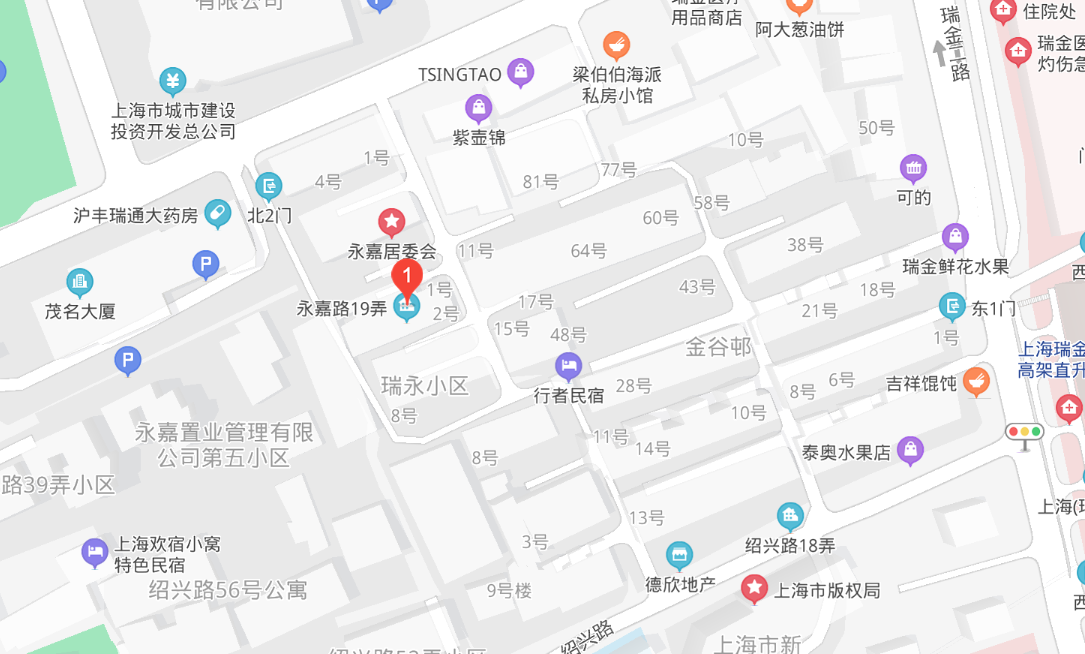 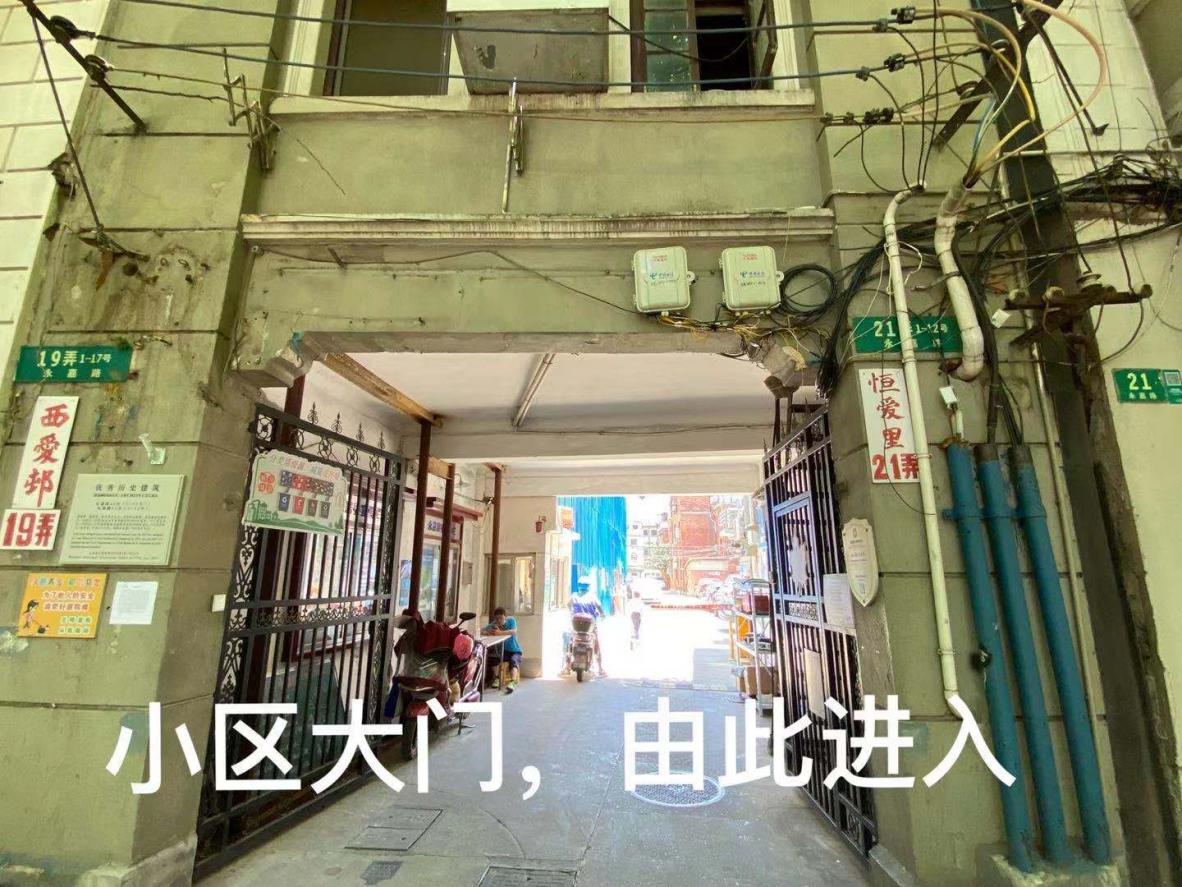 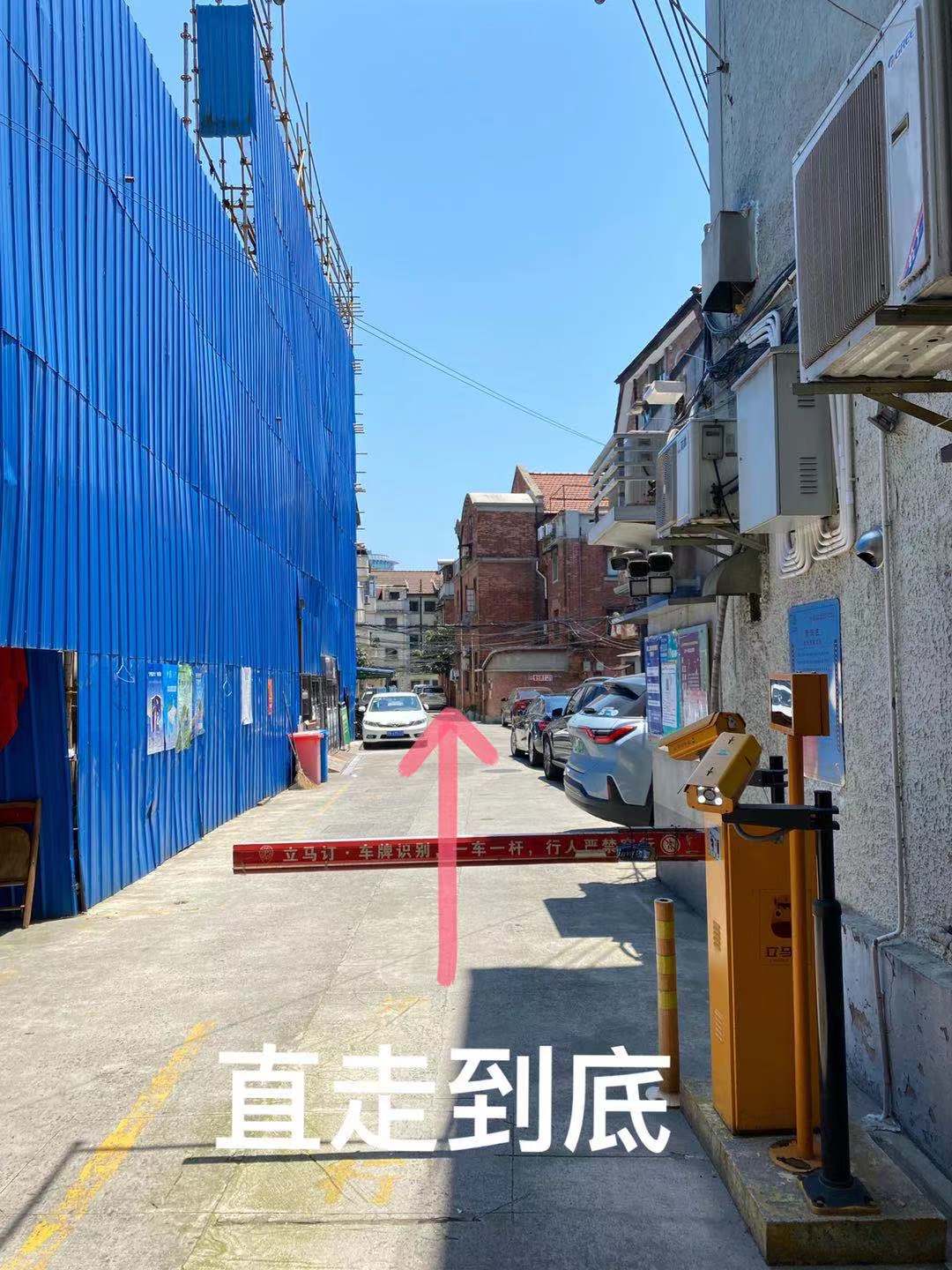 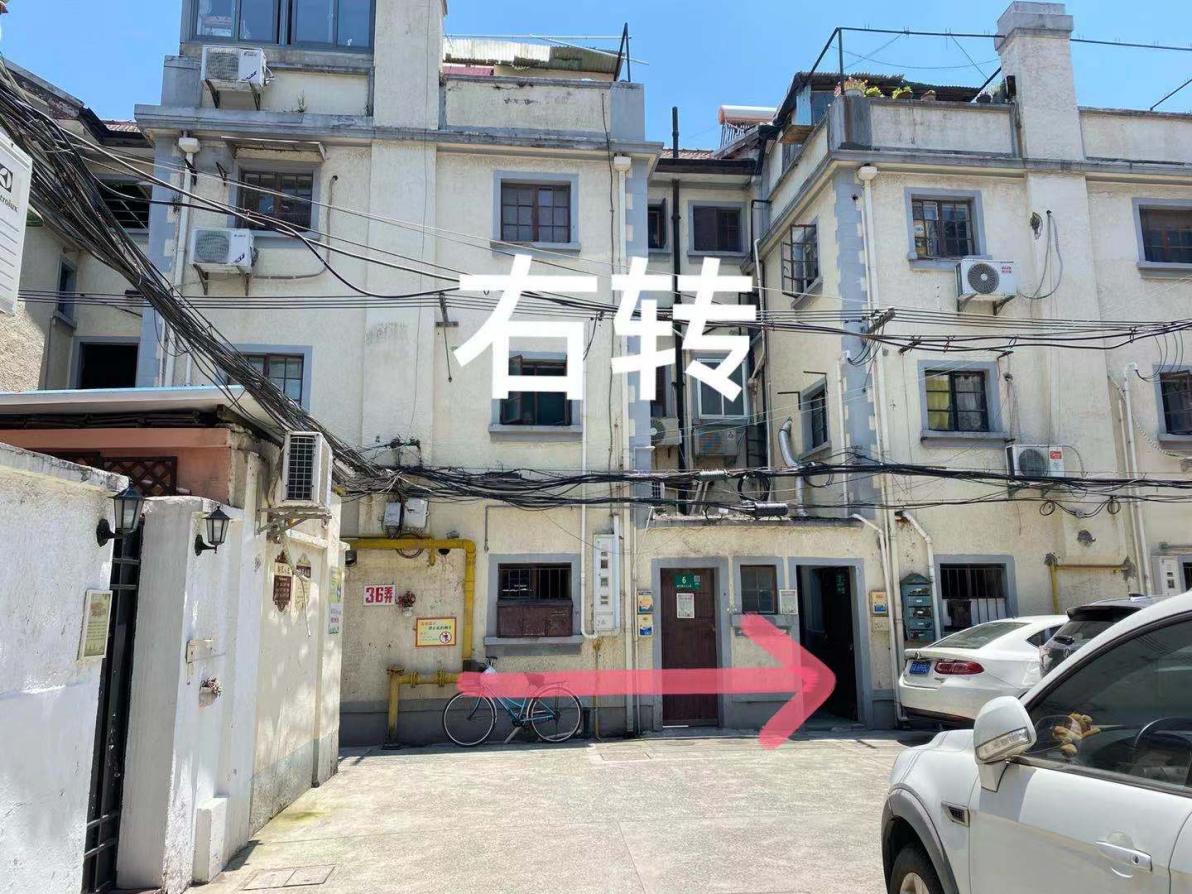 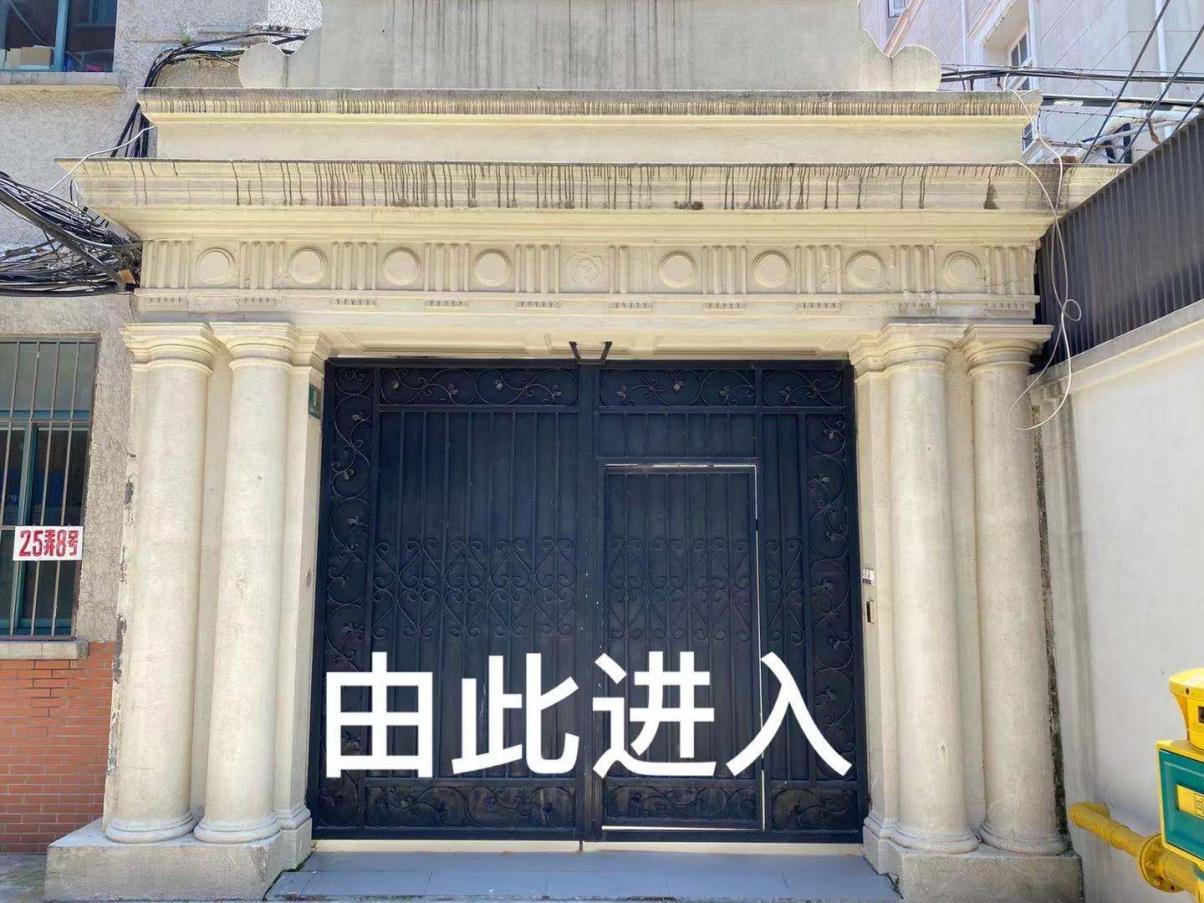 